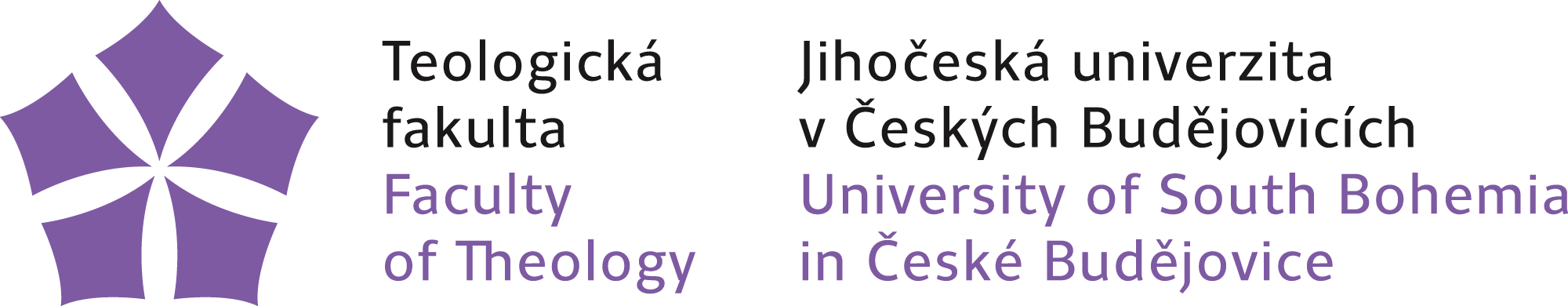 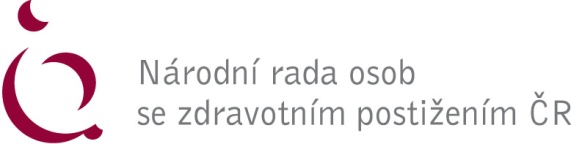 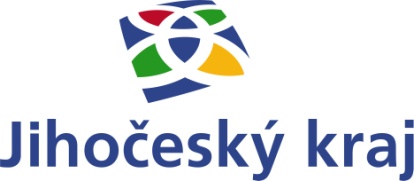 Program konference „Podpora pečujících osob“28. květen 2015 Krajský úřad Jihočeského kraje   9:30 – 10:00	Registrace účastníků10:00 – 10:15	Zahájení konferenceÚvodní slovo Mgr. Ivana Stráská, 1. náměstkyně hejtmana Jihočeského kraje10:15 – 10:45	Podpora pečujících osobMgr. Václav Krása, předseda Národní rady osob se zdravotním postižením ČR 10:45 – 11:10	Sociální práce s rodinou v postmoderním kontextuDoc. Michal Opatrný, Dr. theol., vedoucí katedry etiky, psychologie a charitativní práce, Teologická fakulta Jihočeské univerzity11:10 – 11:30	Význam respitní péče pro pečující aneb když rodina nemůžeMgr. Dana Kopecká, ARPIDA, centrum pro rehabilitaci osob se zdravotním postižením, z.ú.11:30 – 12:00	Role humoru v pomáhajících profesíchPhDr. Robert Huneš, ředitel Hospice sv. Jana N. Neumanna, o.p.s.; viceprezident Asociace poskytovatelů hospicové paliativní péče.12:00 – 12:30	Přestávka – občerstvení12.30 – 12:50	Kvalita života osob pečujících  o člena rodiny se vzácným onemocněnímMgr. Helena Kočová, Ph.D., odborný konzultant 12:50 – 13:10	Neformální pečovatelé nemají ustláno na růžíchMgr. Vladimíra Tomášková, Fond dalšího vzdělávání MPSV ČR13:10 – 13:30	Úskalí v péči o dítě s postižením v raném věku z pohledu rodičůBc. Kateřina Urbanová, Středisko rané péče v Českých Budějovicích13:30 – 13:50	Rodina jako primární oblast péče o druhéDoc. Jindřich Šrajer, Dr. theol., Teologická fakulta Jihočeské univerzity13:50 – 14:05	Život s autismem aneb kde klasické metody výchovy a péče selhávajíPaní Jaroslava Klesnerová - pečující osoba14:05 – 14:25	Pečuj domaMgr. Petra Brychtová, ředitelka Hospicové péče sv. Kleofáše Třeboň, o.p.s.; koordinátorka projektu Diakonie ČCE "Pečuj doma" pro Jihočeský kraj14:25 – 14:45	Sociální práce a zooterapie, zejména s ohledem na senioryMgr. Anna Sýkorova, doktorandka, Teologická fakulta Jihočeské univerzity14:45 – 15:00	Diskuse15:00	Ukončení konferenceZměna programu vyhrazena